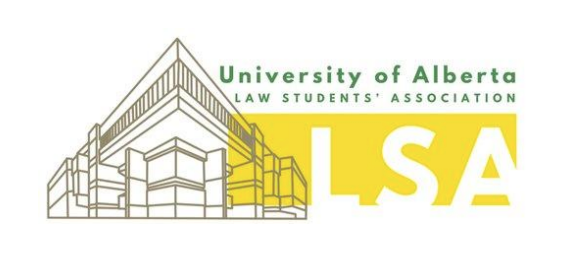 EXECUTIVE MEETING - 2023-11-08Location: 	LSA Office 12-1pmAttendees: 	Olive, Mason, Rider, Shina, Stephen, Rory, Alanna, Chris, Josh, Patrick, Grayson, Rory, HamzaRegrets: Amy (approved), Hamza (unapproved)Meeting called to order by Olive at 12:00 pmEXECUTIVE UPDATESTime: 	30-45 minutesDescription:  Priority 1: VP Events: Alanna motions to make an executive Resolution to Nat Nguyen and  Kate Wiznura appoint to role of Director of Carbolic, Rider seconds, unanimous YES, 0 NO, 0 ABSTAINCarbolic Directors: Nat Nguyen + Kate WiznuraOlive, can I get you to add them to bearsden? I’d like them to take the events planning training if possible.Direct the directors to sign up: hereHamza, update on the insurance?Carbolic Meeting with ECC Events coordinator brief Carbolic Smoke Ball 2024 PlanningPriority 2: VP AcademicMotion to approve the motion to approve a Fall Reading WeekRider motions, Alanna seconds, unanimous for, none against, none abstainBooking a room for mental health 1L talk hosted by Savvy GossePass sessions room bookings to be inputted PresidentNo significant updates; more convos to come in the future about how we communicate regarding reporting and tools available to students VP Governance: Link to potential advocacy form regarding remote classroom optionsSome feedback discussed and planned on communicating with Faculty on this Financial policy development - anything to include beyond; budget process, reimbursement process?VP Finance:N/AVP Communications:Reminder: 1L reps please send bio and picture for the websiteVP JEDI: EDI grants call: https://docs.google.com/document/d/1jkbnr3an4oJU1fxCAQh_-GCuP7foxaJtTkWjsn3RJIM/edit. Looking to launch - Weekly Blast! Facebook!Need 2 volunteers to help assess an expected 7 applications Middle East statement is outPositive feedback received (vice-dean reported to Olive today following class discussion where students were very pleased!) VP Community:Update on grantsThey’re finalized wahoo!! Cheques are to be ready soon (next week during office hours) notice to be sent out through emails and blast ILSA Rep:Small update on ILSA’s speaker serie; some 1Ls have conflicts with this due to moot scheduling and LSA may need to assist in getting volunteersVP Sports & Wellness:Wellness week: sign up for days to attend Update on Survey→ First Draft Done https://docs.google.com/document/d/1BqJUp5qkONiJcf2kkd7qTpNgCf1eQejbWCBtK6mXIKE/edit?usp=sharingCohort Reps:Cohort cupdatePickle ball went great!! Cohort 2 slayyyyyed (low attendance but high commitment and well enjoyed) 1L’s complaining about SNAIL’s in the lounge during lunch.Can’t eat in library so there are no options; need to do something here.Work with Steve; perhaps general public access permitted or other approach  Action Item(s) from LAST meetings:Action Item(s) from this meetings:Meeting adjourned by Olive at 12:49.TaskDone?1L Reps to complete drafting Reading Week Motion for final approval from ExecYesVP Academic to draft message to professors regarding Reading Week MotionYesVP Governance to create list of professors who have poor remote access policyYesVP Sports and Wellness/Director to follow up with draft wellness surveyYesTaskDone?Olive to look into directors getting event trainingYesVP Governance to follow-up with 1L reps to coordinate professors messagesVP Governance to send form out to Vice-Dean/Dean for feedbackShina and Chris to coordinate on grant blast statementRory to follow up with Michael and finalize plans for wellness weekLSA reps to attend various wellness week events